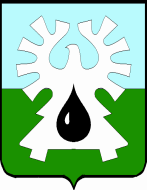 
ГОРОДСКОЙ ОКРУГ УРАЙХАНТЫ-МАНСИЙСКОГО АВТОНОМНОГО ОКРУГА – ЮГРЫДУМА ГОРОДА УРАЙРЕШЕНИЕот    07 октября  2022 года                                                 	               №111О награжденииБлагодарственным письмом Думы города УрайРассмотрев материалы, представленные для награждения Благодарственным письмом Думы города Урай, и в соответствии с Положением о наградах и званиях города Урай, принятым  решением Думы города Урай от 24 мая 2012 года № 53, Дума города Урай решила:1. Наградить Благодарственным письмом Думы города Урай:1) за успехи в профессиональной деятельности, активную гражданскую позицию и в связи с Днем работника дорожного хозяйства Кушнера Антона Викторовича, начальника автоколонны ООО «Нефтедорстрой»; 2) за профессиональные успехи в труде, многолетний добросовестный труд и в связи с Днем работников автомобильного и городского пассажирского транспорта Султанова Ригана Ильясовича, водителя автомобиля 4 разряда транспортного участка №1 ООО «Урайское УТТ»;3) за многолетнюю, активную    общественную деятельность, творческий подход к работе с гражданами старшего поколения и в связи с 35- летием образования ветеранской организации «Бурение» Галееву Илиру Имамгалеевну,  ветерана первичной организации «Бурение».    2. Опубликовать настоящее решение в газете «Знамя».Председатель Думы города Урай                                                     А.В. Величко